Załącznik nr 3 do SWZZamawiający:Gmina PsaryUrząd Gminy w  Psarachul. Malinowicka 442-512 PsaryNazwa i adres Wykonawcy:…………………………………………………………………………………………………………………………………………………………………………………………………………………………………………………..(pełna nazwa/firma, adres, w zależności od podmiotu)reprezentowany przez:……………………………………………………………………………………………………………………………………………………………………………………………………………………………………………………(imię, nazwisko, stanowisko/podstawa do reprezentacji)OŚWIADCZENIE WYKONAWCY O NIEPODLEGANIU WYKLUCZENIU W POSTĘPOWANIUskładanie na podstawie art. 125 ust. 1 ustawy z dnia 11 września 2019 r. 	Prawo zamówień publicznych (dalej jako: ustawa Pzp)Na potrzeby postępowania o udzielenie zamówienia publicznego pn.: „Dostawa ergonomicznego doposażenia miejsc pracy” w ramach zadania: „Ergonomiczny Urząd Gminy w Psarach”, prowadzonego przez Gminę Psary, oświadczam, co następuje:Mając na uwadze przesłanki wykluczenia zawarte w art. 108 ust. 1 pkt 1-6 ustawy:oświadczam, że nie podlegam wykluczeniu z postępowania na podstawie art. 108 ust 1 
pkt 1-6 ustawy.oświadczam, że zachodzą w stosunku do mnie podstawy wykluczenia z postępowania na podstawie art. ……………… ustawy Pzp (podać mającą zastosowanie podstawę wykluczenia spośród wymienionych w art. 108 ust. 1 pkt 1, 2, i 5. Jednocześnie oświadczam, że w związku z ww. okolicznością, na podstawie art. 110 ust. 2 ustawy podjąłem następujące czynności (procedura sanacyjna – samooczyszczenie):…………………………………………………………………………………………………………………………………………………………………………………………………………Na potwierdzenie powyższego przedkładam następujące środki dowodowe:1) …………………………………………………………………………………………………2) …………………………………………………………………………………………………Mając na uwadze przesłanki wykluczenia zawarte w art. 7 ust. 1 pkt 1-3 ustawy z dnia 13 kwietnia 2022r. o szczególnych rozwiązaniach w zakresie przeciwdziałania wspieraniu agresji na Ukrainę oraz służących ochronie bezpieczeństwa narodowego (Dz.U. 2023 poz. 1497 z późn. zm.):- oświadczam, że nie podlegam wykluczeniu z postępowania na podstawie 
art. 7 ust. 1 pkt 1-3 ustawy z dnia 13 kwietnia 2022r. o szczególnych rozwiązaniach w zakresie przeciwdziałania wspieraniu agresji na Ukrainę oraz służących ochronie bezpieczeństwa narodowego (Dz.U. 2023 poz. 1497 z późn. zm.).Oświadczam, że wszystkie informacje podane w powyższych oświadczeniach są aktualne i zgodne z prawdą oraz zostały przedstawione z pełną świadomością konsekwencji  wprowadzenia zamawiającego w błąd przy przedstawianiu informacji.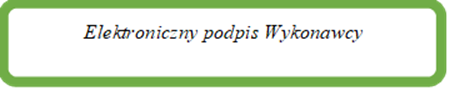 